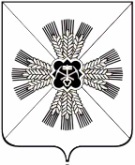 РОССИЙСКАЯ ФЕДЕРАЦИЯКЕМЕРОВСКАЯ ОБЛАСТЬПРОМЫШЛЕННОВСКИЙ МУНИЦИПАЛЬНЫЙ РАЙОНСОВЕТ НАРОДНЫХ ДЕПУТАТОВПЛОТНИКОВСКОГО СЕЛЬСКОГО ПОСЕЛЕНИЯ3-й созыв,  45 - е заседаниеРЕШЕНИЕот 25.12. 2017 г. № 79п. ПлотниковоО бюджете Плотниковского сельского поселения на 2018 год и на плановый период 2019 и 2020 годовРассмотрев подготовленный комиссией Совета народных депутатов Плотниковского сельского поселения по вопросам бюджета, налоговой политики и финансам, совместно с планово – экономическим отделом, ко второму чтению проект решения « О бюджете Плотниковского сельского поселения на 2018 год и на плановый период 2019 и 2020 годов» и руководствуясь Бюджетным кодексом Российской Федерации, Федеральным законом от 06.10.2003 г. № 131-ФЗ «Об общих принципах организации местного самоуправления», Уставом Плотниковского сельского поселения, Совет народных депутатов Плотниковского сельского поселенияРЕШИЛ:  1. Утвердить основные характеристики бюджета Плотниковского сельского поселения   на 2018год и на плановый период 2019 и 2020 годов:Утвердить основные характеристики бюджета Плотниковского сельского поселения  на 2018 год: общий объем доходов бюджета Плотниковского сельского поселения в сумме 9136,3 тыс. рублей;общий объем расходов бюджета Плотниковского сельского поселения в сумме 9136,3 тыс. рублей.Утвердить основные характеристики бюджета поселения на плановый период 2019 и 2020 годов:общий объем доходов бюджета поселения на 2019 год в сумме 9565,1 тыс. рублей и на 2020 год в сумме 9815,4 тыс. рублей,общий объем расходов бюджета поселения на 2019 год в сумме 9565,1 тыс. рублей и на 2020 год в сумме 9815,4 тыс. рублей.Нормативы распределения доходов в бюджет поселенияна 2018год и на плановый период 2019 и 2020 годовУтвердить нормативы распределения доходов в бюджет Плотниковского сельского поселения на 2018год и на плановый период 2019 и 2020 годов в соответствии с нормативами, утвержденными решениями органов местного самоуправления согласно приложению 1 к настоящему Решению.Главные администраторы доходов бюджетаУтвердить перечень главных администраторов доходов бюджета Плотниковского сельского поселения на 2018год и на плановый период 2019 и 2020 годов, закрепляемые за ними виды (подвиды) доходов бюджета сельского поселения согласно приложению 2 к настоящему Решению.Перечень и коды целевых статей расходов бюджета Плотниковского сельского поселенияУтвердить перечень и коды целевых статей расходов бюджета Плотниковского сельского поселения согласно приложению 3 к настоящему Решению.Бюджетные ассигнования бюджета Плотниковского сельского поселенияна 2018 год и на плановый период 2019 и 2020 годов:Утвердить распределение бюджетных ассигнований  бюджета Плотниковского сельского поселения по целевым статьям (муниципальным программам и непрограммным направлениям деятельности), группам и подгруппам видам расходов классификации расходов бюджетов на 2018 год и на плановый период 2019 и 2020 годов, согласно приложению 4 к настоящему Решению.Утвердить распределение бюджетных ассигнований бюджета Плотниковского сельского поселения по разделам, подразделам классификации расходов бюджетов на 2018год и на плановый период 2019 и 2020 годов, согласно приложению 5 к настоящему Решению.Утвердить ведомственную структуру расходов на 2018год и на плановый период 2019 и 2020 годов согласно приложению 6 к настоящему решению.Условно утвержденные расходыУтвердить общий объем условно утвержденных расходов районного бюджета на 2019 год в сумме 233 тыс. рублей и на 2020 год в сумме 478 тыс. рублей. Резервный фондУтвердить размер резервного фонда администрации Плотниковского сельского поселения на 2018год в сумме 40 тыс. рублей, на 2019 год в сумме 50 тыс. рублей, на 2020 год в сумме 50 тыс. рублей.Дорожный фонд Плотниковского сельского поселенияУтвердить объем бюджетных ассигнований дорожного фонда Плотниковского сельского поселения на 2018 год в сумме  2180,0 тыс. рублей на 2019 год в сумме 2439,0 тыс. рублей, на 2020 год в сумме 2649,0 тыс. рублей.Межбюджетные трансферты на 2018год и на плановый период 2019 и 2020 годовУтвердить общий объем межбюджетных трансфертов, получаемых из районного бюджета на 2018 год в сумме 1547,3 тыс. рублей, на 2019 год в сумме 1285,1 тыс. рублей, на 2020год в сумме 1254,4 тыс. рублей.Утвердить общий объем межбюджетных трансфертов, предоставляемых районному бюджету на 2018 год в сумме 0,3 тыс. руб. Вступление в силу настоящего РешенияНастоящее решение вступает в силу с 1 января 2018 года, и подлежит обнародованию на официальном сайте Промышленновского муниципального района. ПОЯСНИТЕЛЬНАЯ ЗАПИСКАк бюджету Плотниковского сельского поселения на 2018 год и на плановый период 2019 и 2020 годовНалоговые и неналоговые доходы Параметры бюджета Плотниковского сельского поселения по доходам рассчитаны в соответствии с Методикой прогнозирования поступления доходов бюджета поселения на очередной финансовый год и плановый период, утвержденной распоряжением администрации Плотниковского сельского поселения от 19.08.2016г № 41, с учетом прогноза поступления доходов, предоставленных главными администраторами доходов бюджета. Налоговые и неналоговые доходы бюджета поселения, на 2018 год прогнозируются в сумме 7589,0 тыс. рублей, в том числе налоговые доходы в сумме 7332,0 тыс. рублей или 96,6% и неналоговые доходы – 257 тыс. рублей или 3,4% от общей суммы налоговых и неналоговых доходов. Прогнозируемая на 2018 год сумма налоговых и неналоговых доходов бюджета поселения по сравнению с параметрами, утвержденными Решением  Совета народных депутатов Плотниковского сельского поселения на 2017 год выросла на 962 тыс. руб. (6627,0 тыс. рублей) в связи с зачислением с 2018 года в бюджет поселения земельного налога от бюджетных учреждений. Поступление налоговых и неналоговых доходов в 2019 году прогнозируются в сумме 8280,0 тыс. руб., в 2020 год – в сумме 8561,0 тыс. руб. Особенности расчетов поступлений платежей в бюджет Плотниковского сельского поселения по основным доходным источникам на 2018 год.Налог на доходы физических лицОбщий объем поступлений налога на доходы физических лиц в бюджет Плотниковского сельского поселения в 2018 году прогнозируется в сумме 915,0 тыс. рублей. Прогнозируемая на 2018 год сумма налога на доходы физических лиц по сравнению с параметрами, утвержденными Решением Совета народных депутатов Плотниковского сельского поселения на 2017 год, уменьшились на 27 тыс. руб.Поступление налога на доходы физических лиц в 2019 году прогнозируется в сумме 940,0 тыс. руб., в 2020 году – в сумме 956,0 тыс. руб.Налоги на товары (работы, услуги), реализуемые на территории Российской ФедерацииСумма налога на товары (работы, услуги), реализуемые на территории Российской Федерации, подлежащая зачислению в бюджет поселения, рассчитана,  исходя из оценки поступлений в 2017 году, с учетом изменения ставок налога и норматива отчисления в бюджет субъекта Российской Федерации с 1 января 2018 года по дифференцированным нормативам отчислений от акцизов на автомобильный и прямогонный бензин, дизельное топливо, моторные масла для дизельных и (или) карбюраторных (инжекторных) двигателей, производимых на территории Российской Федерации, в бюджеты муниципальных образований на 2018 год. Поступление налога на товары (работы, услуги), реализуемые на территории Российской Федерации, подлежащий зачислению  в бюджет Плотниковского сельского поселения прогнозируется в 2018 году в сумме 2002,0 тыс. руб., что на 144 тыс. руб. выше параметров, утвержденных на 2017 год (1858,0 тыс. руб.).  Сумма доходов от уплаты акцизов на 2019 год прогнозируется в сумме 2259,0 тыс. руб. на 2020 год – в сумме 2467 тыс. руб.Единый сельскохозяйственный налогВ расчете суммы поступления единого сельскохозяйственного налога учтены данные отчета Федеральной налоговой службы Российской Федерации по форме № 5-ЕСХН «О налоговой базе и структуре начислений по единому сельскохозяйственному налогу» за 2016 год, оценка поступления налога в 2017 году, сроки уплаты налога, индексов-дефляторов, разработанных Минэкономразвития России для сельского хозяйства на 2018-2020 годы,  налоговая ставка в размере 6% к налоговой базе и норматива отчислений налога в соответствии с Бюджетным Кодексом Российской Федерации: норматив зачисления составляет 50 процентов.Поступление единого сельскохозяйственного налога прогнозируется в 2018 году в сумме 52 тыс. руб., что на 18 тыс. руб. ниже параметров, утвержденных на 2017 год (70,0 тыс. руб.).  Доходы от зачисления единого сельскохозяйственного налога на 2019 год прогнозируются в сумме 53,0 тыс. руб., на 2020 год – в сумме 75,0 тыс. руб. Налог на имущество физических лицСогласно данных  Анализа имущественных налогов, налог на имущество физических лиц рассчитан исходя из кадастровой стоимости объектов недвижимости, поступление данного налога прогнозируется на 2018 год в сумме 455,0 тыс. рублей, на 2019 год в сумме 490,0 тыс. рублей, на 2020 год  в сумме 540,0 тыс. рублей.Земельный налог Земельный налог с организаций, обладающих земельным участком, расположенным в границах сельских поселений рассчитан по нормативу распределения в бюджет поселения согласно п.1 ст.61 Бюджетного кодекса Российской Федерации -100%, по ставкам, утвержденным решением Совета народных депутатов Плотниковского сельского поселения, с учетом изменения кадастровой оценки земель. Прогноз поступлений указанного налога в бюджет поселения на 2018 год в сумме 2392,0 тыс. рублей, и на плановый период 2019 и 2020г составит 2751,0 тыс. рублей.Земельный налогЗемельный налог с физических лиц, обладающих земельным участкам, расположенных в границах поселения запланирован на 2018 год и на плановый период 2019 и 2020 годы в сумме 1278,0 тыс. рублей.Доходы от использования имущества,находящегося в государственной и муниципальной собственностиВ целом доходы от использования имущества, находящегося в муниципальной собственности Плотниковского сельского поселения, прогнозируются на 2018 год в сумме 255,0 тыс. рублей (2019-2020 годы – 255,0 тыс. руб.) и включают в себя:доходы от сдачи в аренду имущества, находящегося в оперативном управлении в сумме 255 тыс. руб. Государственная пошлинаГосударственная пошлина  прогнозируются в 2018 году в сумме  70 тыс. рублей.И на плановый период 2019 год 72,0 тыс. рублей 2020 год 75,0 тыс. рублей.Штрафы, санкции, возмещение ущербаШтрафы, санкции, возмещение ущерба прогнозируются на 2018 год в сумме 2 тыс. рублей. Сумма штрафов рассчитана администраторами доходов в соответствии с законодательством РФ и включает в себя штрафы за нарушение законодательства, за несоблюдение правил благоустройства поселения.Поступление доходов от штрафов, санкций, возмещению ущерба на 2019 год прогнозируется в сумме 2,0 тыс. руб., на 2020 год – 2,0 тыс. руб.Безвозмездные поступленияОбщий объем безвозмездных поступлений получаемых из районного бюджета составляет на 2018 год 1547,3 тыс. рублей, на 2019 год 1285,1 тыс. рублей, на 2020 год  1254,4 тыс. рублей. По видам поступления из районного бюджета выглядят следующим образом: тыс. рублей:РАСХОДЫРасходы  бюджета Плотниковского сельского поселения предусмотрены на: 2018 год в сумме 9136,3 тыс. рублей; 2019 год в сумме 9565,1тыс. рублей; 2020 год в сумме 9815,4тыс. рублей. По разделу 01 «Общегосударственные вопросы» предусмотрены расходы на обеспечение функционирования главы Плотниковского сельского поселения, содержание аппарата администрации Плотниковского сельского поселения  на 2018 год в сумме 4066,3 тыс. рублей, на 2019 в сумме 4250,4 тыс. рублей и на 2020 год в сумме 4319,1 тыс. рублей  в рамках муниципальной программы «Жизнеобеспечение Плотниковского сельского поселения» подпрограммы «Функционирование органов местного самоуправления».По разделу 02 «Национальная оборона» предусмотрены расходы на осуществление первичного воинского учета на территориях, где отсутствуют военные комиссариаты на 2018 год в сумме 244,9 тыс. рублей на 2019 год в сумме 247,5 тыс. рублей, на 2020 год в сумме 256,6 тыс. рублей. По разделу 03 «Национальная безопасность и правоохранительная деятельность» расходы на обеспечение первичных мер пожарной безопасности, содержание противопожарных гидрантов, техническое обслуживание пожарной сигнализации, стимулирующие выплаты привлекаемым пожарным ДПК, защита территории  от чрезвычайных ситуации природного и техногенного характера на 2018 год в сумме 20,0 тыс. рублей, на 2019 год в сумме 120,1 тыс. рублей и на 2020 год в сумме 120,1 тыс. рублей.По разделу 04«Национальная экономика» предусмотрены расходы на реализацию подпрограммы «Строительство и содержание автомобильных дорог и инженерных сооружений на них в границах поселения» на 2018 год в сумме 2184,8 тыс. рублей, на 2019 год в сумме 2439,0 тыс. рублей и на 2020 год в сумме 2649,0 тыс. рублей.По разделу 05 «Благоустройство» предусмотрены расходы на содержание и ремонт уличного освещения, озеленение, содержание мест захоронений, прочие мероприятия по благоустройству поселения, а так же другие вопросы в области жилищно-коммунальных услуг на 2018 год в сумме 2330,3 тыс. рублей, на 2019 год в сумме 1985,1 тыс. рублей и на 2020 год в сумме 1702,6 тыс. рублей.По разделу 10 «Социальная политика» в рамках подпрограммы «Гарантии предоставляемые муниципальным служащим поселения» расходы на ежемесячное дополнительное обеспечение к пенсиям муниципальных служащих на 2018 год в сумме 240,0 тыс. рублей и на 2019и 2020 годы 240,0 тыс. рублей.По разделу 011 «Физическая культура и спорт» предусмотрены расходы на проведение спортивных мероприятий, участие в районных, областных спортивных мероприятиях. Запланированы расходы на 2018 год в сумме 50,0 тыс. рублей, на 2019 в сумме 50,0 тыс. рублей и 2020 годы в сумме 50,0 тыс. рублей.Бюджетом Плотниковского сельского поселения на 2018 год и на плановый период 2019 и 2020 годов предусмотрены расходы в рамках муниципальной программы «Жизнеобеспечение Плотниковского сельского поселения» на 2018 год в сумме 8845,7 тыс. рублей, на 2019 год в сумме 9034,6 тыс. рублей, на 2020 год в сумме 9030,8 тыс. рублей.                                                                                      Всего в общем объеме расходов бюджета Плотниковского сельского поселения расходы в рамках муниципальной программы составят на 2018 год 96,8 %, на 2019 и на 2020 годы 94,5% и 98,7 % соответственно. Источниками финансирования расходов поселения, охваченных подпрограммами стали собственные  доходы бюджета поселения.Расходы в рамках непрограммного направления деятельности на 2018 год в сумме 290,6 тыс. рублей, на 2019 год 297,5тыс. рублей и на 2020 год в сумме 306,6 тыс. рублей.Начальник планово-экономического отдела                              Н. Г. ГорячкинаПредседательСовета народных депутатовПлотниковского сельского поселенияН.Г. КулдошинГлаваПлотниковского сельского поселения                              Н.Г. КулдошинПриложение №1Приложение №1Приложение №1Приложение №1к  решению №79_ от 25.12_2017г.                                                                                                               к  решению №79_ от 25.12_2017г.                                                                                                               к  решению №79_ от 25.12_2017г.                                                                                                               к  решению №79_ от 25.12_2017г.                                                                                                               Совета народных депутатов Плотниковского сельского поселенияСовета народных депутатов Плотниковского сельского поселенияСовета народных депутатов Плотниковского сельского поселенияСовета народных депутатов Плотниковского сельского поселения"О бюджете  Плотниковского сельского поселения на 2018 год и на плановый период 2019 и 2020 годов" "О бюджете  Плотниковского сельского поселения на 2018 год и на плановый период 2019 и 2020 годов" "О бюджете  Плотниковского сельского поселения на 2018 год и на плановый период 2019 и 2020 годов" "О бюджете  Плотниковского сельского поселения на 2018 год и на плановый период 2019 и 2020 годов" Нормативы распределения доходов в бюджет Плотниковского сельского поселения на 2018 годНормативы распределения доходов в бюджет Плотниковского сельского поселения на 2018 годНормативы распределения доходов в бюджет Плотниковского сельского поселения на 2018 годНормативы распределения доходов в бюджет Плотниковского сельского поселения на 2018 годНормативы распределения доходов в бюджет Плотниковского сельского поселения на 2018 годНормативы распределения доходов в бюджет Плотниковского сельского поселения на 2018 годНормативы распределения доходов в бюджет Плотниковского сельского поселения на 2018 годНормативы распределения доходов в бюджет Плотниковского сельского поселения на 2018 годКод бюджетной классификации Российской ФедерацииКод бюджетной классификации Российской ФедерацииКод бюджетной классификации Российской ФедерацииКод бюджетной классификации Российской ФедерацииНаименование доходаНаименование доходаНаименование доходаСельские поселения (городское поселение)В ЧАСТИ ПОГАШЕНИЯ ЗАДОЛЖЕННОСТИ ПРОШЛЫХ ЛЕТ ПО ОТДЕЛЬНЫМ ВИДАМ НАЛОГОВ, А ТАКЖЕ В ЧАСТИ ПОГАШЕНИЯ ЗАДОЛЖЕННОСТИ И ПЕРЕРАСЧЕТОВ ПО ОТМЕНЕННЫМ НАЛОГАМ, СБОРАМ И ИНЫМ ОБЯЗАТЕЛЬНЫМ ПЛАТЕЖАМВ ЧАСТИ ПОГАШЕНИЯ ЗАДОЛЖЕННОСТИ ПРОШЛЫХ ЛЕТ ПО ОТДЕЛЬНЫМ ВИДАМ НАЛОГОВ, А ТАКЖЕ В ЧАСТИ ПОГАШЕНИЯ ЗАДОЛЖЕННОСТИ И ПЕРЕРАСЧЕТОВ ПО ОТМЕНЕННЫМ НАЛОГАМ, СБОРАМ И ИНЫМ ОБЯЗАТЕЛЬНЫМ ПЛАТЕЖАМВ ЧАСТИ ПОГАШЕНИЯ ЗАДОЛЖЕННОСТИ ПРОШЛЫХ ЛЕТ ПО ОТДЕЛЬНЫМ ВИДАМ НАЛОГОВ, А ТАКЖЕ В ЧАСТИ ПОГАШЕНИЯ ЗАДОЛЖЕННОСТИ И ПЕРЕРАСЧЕТОВ ПО ОТМЕНЕННЫМ НАЛОГАМ, СБОРАМ И ИНЫМ ОБЯЗАТЕЛЬНЫМ ПЛАТЕЖАМВ ЧАСТИ ПОГАШЕНИЯ ЗАДОЛЖЕННОСТИ ПРОШЛЫХ ЛЕТ ПО ОТДЕЛЬНЫМ ВИДАМ НАЛОГОВ, А ТАКЖЕ В ЧАСТИ ПОГАШЕНИЯ ЗАДОЛЖЕННОСТИ И ПЕРЕРАСЧЕТОВ ПО ОТМЕНЕННЫМ НАЛОГАМ, СБОРАМ И ИНЫМ ОБЯЗАТЕЛЬНЫМ ПЛАТЕЖАМВ ЧАСТИ ПОГАШЕНИЯ ЗАДОЛЖЕННОСТИ ПРОШЛЫХ ЛЕТ ПО ОТДЕЛЬНЫМ ВИДАМ НАЛОГОВ, А ТАКЖЕ В ЧАСТИ ПОГАШЕНИЯ ЗАДОЛЖЕННОСТИ И ПЕРЕРАСЧЕТОВ ПО ОТМЕНЕННЫМ НАЛОГАМ, СБОРАМ И ИНЫМ ОБЯЗАТЕЛЬНЫМ ПЛАТЕЖАМВ ЧАСТИ ПОГАШЕНИЯ ЗАДОЛЖЕННОСТИ ПРОШЛЫХ ЛЕТ ПО ОТДЕЛЬНЫМ ВИДАМ НАЛОГОВ, А ТАКЖЕ В ЧАСТИ ПОГАШЕНИЯ ЗАДОЛЖЕННОСТИ И ПЕРЕРАСЧЕТОВ ПО ОТМЕНЕННЫМ НАЛОГАМ, СБОРАМ И ИНЫМ ОБЯЗАТЕЛЬНЫМ ПЛАТЕЖАМВ ЧАСТИ ПОГАШЕНИЯ ЗАДОЛЖЕННОСТИ ПРОШЛЫХ ЛЕТ ПО ОТДЕЛЬНЫМ ВИДАМ НАЛОГОВ, А ТАКЖЕ В ЧАСТИ ПОГАШЕНИЯ ЗАДОЛЖЕННОСТИ И ПЕРЕРАСЧЕТОВ ПО ОТМЕНЕННЫМ НАЛОГАМ, СБОРАМ И ИНЫМ ОБЯЗАТЕЛЬНЫМ ПЛАТЕЖАМВ ЧАСТИ ПОГАШЕНИЯ ЗАДОЛЖЕННОСТИ ПРОШЛЫХ ЛЕТ ПО ОТДЕЛЬНЫМ ВИДАМ НАЛОГОВ, А ТАКЖЕ В ЧАСТИ ПОГАШЕНИЯ ЗАДОЛЖЕННОСТИ И ПЕРЕРАСЧЕТОВ ПО ОТМЕНЕННЫМ НАЛОГАМ, СБОРАМ И ИНЫМ ОБЯЗАТЕЛЬНЫМ ПЛАТЕЖАМ1 09 04053 10 0000 1101 09 04053 10 0000 1101 09 04053 10 0000 1101 09 04053 10 0000 110Земельный налог (по обязательствам, возникшим до 1 января 2006 года), мобилизуемый на территориях сельских поселенийЗемельный налог (по обязательствам, возникшим до 1 января 2006 года), мобилизуемый на территориях сельских поселенийЗемельный налог (по обязательствам, возникшим до 1 января 2006 года), мобилизуемый на территориях сельских поселений100В ЧАСТИ ДОХОДОВ ОТ ИСПОЛЬЗОВАНИЯ ИМУЩЕСТВА, НАХОДЯЩЕГОСЯ В ГОСУДАРСТВЕННОЙ И МУНИЦИПАЛЬНОЙ СОБСТВЕННОСТИВ ЧАСТИ ДОХОДОВ ОТ ИСПОЛЬЗОВАНИЯ ИМУЩЕСТВА, НАХОДЯЩЕГОСЯ В ГОСУДАРСТВЕННОЙ И МУНИЦИПАЛЬНОЙ СОБСТВЕННОСТИВ ЧАСТИ ДОХОДОВ ОТ ИСПОЛЬЗОВАНИЯ ИМУЩЕСТВА, НАХОДЯЩЕГОСЯ В ГОСУДАРСТВЕННОЙ И МУНИЦИПАЛЬНОЙ СОБСТВЕННОСТИВ ЧАСТИ ДОХОДОВ ОТ ИСПОЛЬЗОВАНИЯ ИМУЩЕСТВА, НАХОДЯЩЕГОСЯ В ГОСУДАРСТВЕННОЙ И МУНИЦИПАЛЬНОЙ СОБСТВЕННОСТИВ ЧАСТИ ДОХОДОВ ОТ ИСПОЛЬЗОВАНИЯ ИМУЩЕСТВА, НАХОДЯЩЕГОСЯ В ГОСУДАРСТВЕННОЙ И МУНИЦИПАЛЬНОЙ СОБСТВЕННОСТИВ ЧАСТИ ДОХОДОВ ОТ ИСПОЛЬЗОВАНИЯ ИМУЩЕСТВА, НАХОДЯЩЕГОСЯ В ГОСУДАРСТВЕННОЙ И МУНИЦИПАЛЬНОЙ СОБСТВЕННОСТИВ ЧАСТИ ДОХОДОВ ОТ ИСПОЛЬЗОВАНИЯ ИМУЩЕСТВА, НАХОДЯЩЕГОСЯ В ГОСУДАРСТВЕННОЙ И МУНИЦИПАЛЬНОЙ СОБСТВЕННОСТИВ ЧАСТИ ДОХОДОВ ОТ ИСПОЛЬЗОВАНИЯ ИМУЩЕСТВА, НАХОДЯЩЕГОСЯ В ГОСУДАРСТВЕННОЙ И МУНИЦИПАЛЬНОЙ СОБСТВЕННОСТИ1 11 02033 10 0000 1201 11 02033 10 0000 1201 11 02033 10 0000 1201 11 02033 10 0000 120Доходы от размещения временно свободных средств бюджетов сельских поселенийДоходы от размещения временно свободных средств бюджетов сельских поселенийДоходы от размещения временно свободных средств бюджетов сельских поселений1001 11 05025 10 0000 1201 11 05025 10 0000 1201 11 05025 10 0000 1201 11 05025 10 0000 120Доходы, получаемые в виде арендной платы, а также средства от продажи права на заключение договоров аренды за земли, находящиеся в собственности сельских поселений (за исключением земельных участков муниципальных бюджетных и автономных учреждений)Доходы, получаемые в виде арендной платы, а также средства от продажи права на заключение договоров аренды за земли, находящиеся в собственности сельских поселений (за исключением земельных участков муниципальных бюджетных и автономных учреждений)Доходы, получаемые в виде арендной платы, а также средства от продажи права на заключение договоров аренды за земли, находящиеся в собственности сельских поселений (за исключением земельных участков муниципальных бюджетных и автономных учреждений)1001 11 05026 10 0000 1201 11 05026 10 0000 1201 11 05026 10 0000 1201 11 05026 10 0000 120Доходы, получаемые в виде арендной платы за земельные участки, которые расположены в границах сельских поселений, находятся в федеральной собственности и осуществление полномочий по управлению и распоряжению которыми передано органам государственной власти субъектов Российской Федерации, а также средства от продажи права на заключение договоров аренды указанных земельных участковДоходы, получаемые в виде арендной платы за земельные участки, которые расположены в границах сельских поселений, находятся в федеральной собственности и осуществление полномочий по управлению и распоряжению которыми передано органам государственной власти субъектов Российской Федерации, а также средства от продажи права на заключение договоров аренды указанных земельных участковДоходы, получаемые в виде арендной платы за земельные участки, которые расположены в границах сельских поселений, находятся в федеральной собственности и осуществление полномочий по управлению и распоряжению которыми передано органам государственной власти субъектов Российской Федерации, а также средства от продажи права на заключение договоров аренды указанных земельных участков501 11 05325 10 0000 1201 11 05325 10 0000 1201 11 05325 10 0000 1201 11 05325 10 0000 120Плата по соглашениям об установлении сервитута, заключенным органами местного самоуправления сельских поселений, государственными или муниципальными предприятиями либо государственными или муниципальными учреждениями в отношении земельных участков, находящихся в собственности сельских поселенийПлата по соглашениям об установлении сервитута, заключенным органами местного самоуправления сельских поселений, государственными или муниципальными предприятиями либо государственными или муниципальными учреждениями в отношении земельных участков, находящихся в собственности сельских поселенийПлата по соглашениям об установлении сервитута, заключенным органами местного самоуправления сельских поселений, государственными или муниципальными предприятиями либо государственными или муниципальными учреждениями в отношении земельных участков, находящихся в собственности сельских поселений1001 11 05326 10 0000 1201 11 05326 10 0000 1201 11 05326 10 0000 1201 11 05326 10 0000 120Плата по соглашениям об установлении сервитута, заключенным органами исполнительной власти субъектов Российской Федерации, государственными или муниципальными предприятиями либо государственными или муниципальными учреждениями в отношении земельных участков, которые расположены в границах сельских поселений, которые находятся в федеральной собственности и осуществление полномочий по управлению и распоряжению которыми передано органам государственной власти субъектов Российской ФедерацииПлата по соглашениям об установлении сервитута, заключенным органами исполнительной власти субъектов Российской Федерации, государственными или муниципальными предприятиями либо государственными или муниципальными учреждениями в отношении земельных участков, которые расположены в границах сельских поселений, которые находятся в федеральной собственности и осуществление полномочий по управлению и распоряжению которыми передано органам государственной власти субъектов Российской ФедерацииПлата по соглашениям об установлении сервитута, заключенным органами исполнительной власти субъектов Российской Федерации, государственными или муниципальными предприятиями либо государственными или муниципальными учреждениями в отношении земельных участков, которые расположены в границах сельских поселений, которые находятся в федеральной собственности и осуществление полномочий по управлению и распоряжению которыми передано органам государственной власти субъектов Российской Федерации50В ЧАСТИ ДОХОДОВ ОТ ОКАЗАНИЯ ПЛАТНЫХ УСЛУГ (РАБОТ) И КОМПЕНСАЦИИ ЗАТРАТ ГОСУДАРСТВАВ ЧАСТИ ДОХОДОВ ОТ ОКАЗАНИЯ ПЛАТНЫХ УСЛУГ (РАБОТ) И КОМПЕНСАЦИИ ЗАТРАТ ГОСУДАРСТВАВ ЧАСТИ ДОХОДОВ ОТ ОКАЗАНИЯ ПЛАТНЫХ УСЛУГ (РАБОТ) И КОМПЕНСАЦИИ ЗАТРАТ ГОСУДАРСТВАВ ЧАСТИ ДОХОДОВ ОТ ОКАЗАНИЯ ПЛАТНЫХ УСЛУГ (РАБОТ) И КОМПЕНСАЦИИ ЗАТРАТ ГОСУДАРСТВАВ ЧАСТИ ДОХОДОВ ОТ ОКАЗАНИЯ ПЛАТНЫХ УСЛУГ (РАБОТ) И КОМПЕНСАЦИИ ЗАТРАТ ГОСУДАРСТВАВ ЧАСТИ ДОХОДОВ ОТ ОКАЗАНИЯ ПЛАТНЫХ УСЛУГ (РАБОТ) И КОМПЕНСАЦИИ ЗАТРАТ ГОСУДАРСТВАВ ЧАСТИ ДОХОДОВ ОТ ОКАЗАНИЯ ПЛАТНЫХ УСЛУГ (РАБОТ) И КОМПЕНСАЦИИ ЗАТРАТ ГОСУДАРСТВАВ ЧАСТИ ДОХОДОВ ОТ ОКАЗАНИЯ ПЛАТНЫХ УСЛУГ (РАБОТ) И КОМПЕНСАЦИИ ЗАТРАТ ГОСУДАРСТВА1 13 01076 10 0000 1301 13 01076 10 0000 1301 13 01076 10 0000 1301 13 01076 10 0000 130Доходы от оказания информационных услуг органами местного самоуправления сельских поселений, казенными учреждениями сельских поселенийДоходы от оказания информационных услуг органами местного самоуправления сельских поселений, казенными учреждениями сельских поселенийДоходы от оказания информационных услуг органами местного самоуправления сельских поселений, казенными учреждениями сельских поселений1001 13 01540 10 0000 1301 13 01540 10 0000 1301 13 01540 10 0000 1301 13 01540 10 0000 130Плата за оказание услуг по присоединению объектов дорожного сервиса к автомобильным дорогам общего пользования местного значения, зачисляемая в бюджеты сельских поселенийПлата за оказание услуг по присоединению объектов дорожного сервиса к автомобильным дорогам общего пользования местного значения, зачисляемая в бюджеты сельских поселенийПлата за оказание услуг по присоединению объектов дорожного сервиса к автомобильным дорогам общего пользования местного значения, зачисляемая в бюджеты сельских поселений1001 13 01995 10 0000 1301 13 01995 10 0000 1301 13 01995 10 0000 1301 13 01995 10 0000 130Прочие доходы от оказания платных услуг (работ) получателями средств бюджетов сельских поселенийПрочие доходы от оказания платных услуг (работ) получателями средств бюджетов сельских поселенийПрочие доходы от оказания платных услуг (работ) получателями средств бюджетов сельских поселений1001 13 02065 10 0000 1301 13 02065 10 0000 1301 13 02065 10 0000 1301 13 02065 10 0000 130Доходы, поступающие в порядке возмещения расходов, понесенных в связи с эксплуатацией имущества сельских поселенийДоходы, поступающие в порядке возмещения расходов, понесенных в связи с эксплуатацией имущества сельских поселенийДоходы, поступающие в порядке возмещения расходов, понесенных в связи с эксплуатацией имущества сельских поселений1001 13 02995 10 0000 1301 13 02995 10 0000 1301 13 02995 10 0000 1301 13 02995 10 0000 130Прочие доходы от компенсации затрат бюджетов сельских поселенийПрочие доходы от компенсации затрат бюджетов сельских поселенийПрочие доходы от компенсации затрат бюджетов сельских поселений100В ЧАСТИ ДОХОДОВ ОТ ПРОДАЖИ  МАТЕРИАЛЬНЫХ И НЕ МАТЕРИАЛЬНЫХ АКТИВОВВ ЧАСТИ ДОХОДОВ ОТ ПРОДАЖИ  МАТЕРИАЛЬНЫХ И НЕ МАТЕРИАЛЬНЫХ АКТИВОВВ ЧАСТИ ДОХОДОВ ОТ ПРОДАЖИ  МАТЕРИАЛЬНЫХ И НЕ МАТЕРИАЛЬНЫХ АКТИВОВВ ЧАСТИ ДОХОДОВ ОТ ПРОДАЖИ  МАТЕРИАЛЬНЫХ И НЕ МАТЕРИАЛЬНЫХ АКТИВОВВ ЧАСТИ ДОХОДОВ ОТ ПРОДАЖИ  МАТЕРИАЛЬНЫХ И НЕ МАТЕРИАЛЬНЫХ АКТИВОВВ ЧАСТИ ДОХОДОВ ОТ ПРОДАЖИ  МАТЕРИАЛЬНЫХ И НЕ МАТЕРИАЛЬНЫХ АКТИВОВВ ЧАСТИ ДОХОДОВ ОТ ПРОДАЖИ  МАТЕРИАЛЬНЫХ И НЕ МАТЕРИАЛЬНЫХ АКТИВОВВ ЧАСТИ ДОХОДОВ ОТ ПРОДАЖИ  МАТЕРИАЛЬНЫХ И НЕ МАТЕРИАЛЬНЫХ АКТИВОВ1 14 06025 10 0000 4301 14 06025 10 0000 4301 14 06025 10 0000 4301 14 06025 10 0000 430Доходы от продажи земельных участков, находящихся в собственности сельских поселений (за исключением земельных участков муниципальных бюджетных и автономных учреждений)Доходы от продажи земельных участков, находящихся в собственности сельских поселений (за исключением земельных участков муниципальных бюджетных и автономных учреждений)Доходы от продажи земельных участков, находящихся в собственности сельских поселений (за исключением земельных участков муниципальных бюджетных и автономных учреждений)1001 14 06033 10 0000 4301 14 06033 10 0000 4301 14 06033 10 0000 4301 14 06033 10 0000 430Доходы от продажи земельных участков, которые расположены в границах сельских поселений, находятся в федеральной собственности и осуществление полномочий по управлению и распоряжению которыми передано органам государственной власти субъектов Российской ФедерацииДоходы от продажи земельных участков, которые расположены в границах сельских поселений, находятся в федеральной собственности и осуществление полномочий по управлению и распоряжению которыми передано органам государственной власти субъектов Российской ФедерацииДоходы от продажи земельных участков, которые расположены в границах сельских поселений, находятся в федеральной собственности и осуществление полномочий по управлению и распоряжению которыми передано органам государственной власти субъектов Российской Федерации501 14 06325 10 0000 4301 14 06325 10 0000 4301 14 06325 10 0000 4301 14 06325 10 0000 430Плата за увеличение площади земельных участков, находящихся в частной собственности, в результате перераспределения таких земельных участков и земельных участков, находящихся в собственности сельских поселенийПлата за увеличение площади земельных участков, находящихся в частной собственности, в результате перераспределения таких земельных участков и земельных участков, находящихся в собственности сельских поселенийПлата за увеличение площади земельных участков, находящихся в частной собственности, в результате перераспределения таких земельных участков и земельных участков, находящихся в собственности сельских поселений1001 14 06326 10 0000 4301 14 06326 10 0000 4301 14 06326 10 0000 4301 14 06326 10 0000 430Плата за увеличение площади земельных участков, находящихся в частной собственности, в результате перераспределения таких земельных участков и земельных участков, которые расположены в границах сельских поселений, которые находятся в федеральной собственности и осуществление полномочий Российской Федерации по управлению и распоряжению которыми передано органам государственной власти субъектовПлата за увеличение площади земельных участков, находящихся в частной собственности, в результате перераспределения таких земельных участков и земельных участков, которые расположены в границах сельских поселений, которые находятся в федеральной собственности и осуществление полномочий Российской Федерации по управлению и распоряжению которыми передано органам государственной власти субъектовПлата за увеличение площади земельных участков, находящихся в частной собственности, в результате перераспределения таких земельных участков и земельных участков, которые расположены в границах сельских поселений, которые находятся в федеральной собственности и осуществление полномочий Российской Федерации по управлению и распоряжению которыми передано органам государственной власти субъектов501 14 07030 10 0000 4101 14 07030 10 0000 4101 14 07030 10 0000 4101 14 07030 10 0000 410Доходы от продажи недвижимого имущества одновременно с занятыми такими объектами недвижимого имущества земельными участками, которые расположены в границах сельских поселений, находятся в федеральной собственности и осуществление полномочий по управлению и распоряжению которыми передано органам государственной власти субъектов Российской ФедерацииДоходы от продажи недвижимого имущества одновременно с занятыми такими объектами недвижимого имущества земельными участками, которые расположены в границах сельских поселений, находятся в федеральной собственности и осуществление полномочий по управлению и распоряжению которыми передано органам государственной власти субъектов Российской ФедерацииДоходы от продажи недвижимого имущества одновременно с занятыми такими объектами недвижимого имущества земельными участками, которые расположены в границах сельских поселений, находятся в федеральной собственности и осуществление полномочий по управлению и распоряжению которыми передано органам государственной власти субъектов Российской Федерации50В ЧАСТИ АДМИНИСТРАТИВНЫХ ПЛАТЕЖЕЙ И СБОРОВВ ЧАСТИ АДМИНИСТРАТИВНЫХ ПЛАТЕЖЕЙ И СБОРОВВ ЧАСТИ АДМИНИСТРАТИВНЫХ ПЛАТЕЖЕЙ И СБОРОВВ ЧАСТИ АДМИНИСТРАТИВНЫХ ПЛАТЕЖЕЙ И СБОРОВВ ЧАСТИ АДМИНИСТРАТИВНЫХ ПЛАТЕЖЕЙ И СБОРОВВ ЧАСТИ АДМИНИСТРАТИВНЫХ ПЛАТЕЖЕЙ И СБОРОВВ ЧАСТИ АДМИНИСТРАТИВНЫХ ПЛАТЕЖЕЙ И СБОРОВВ ЧАСТИ АДМИНИСТРАТИВНЫХ ПЛАТЕЖЕЙ И СБОРОВ1 15 02050 10 0000 1401 15 02050 10 0000 1401 15 02050 10 0000 1401 15 02050 10 0000 140Платежи, взимаемые органами местного самоуправления (организациями) сельских поселений за выполнение определенных функцийПлатежи, взимаемые органами местного самоуправления (организациями) сельских поселений за выполнение определенных функцийПлатежи, взимаемые органами местного самоуправления (организациями) сельских поселений за выполнение определенных функций100В ЧАСТИ ШТРАФОВ, САНКЦИЙ, ВОЗМЕЩЕНИЯ УЩЕРБАВ ЧАСТИ ШТРАФОВ, САНКЦИЙ, ВОЗМЕЩЕНИЯ УЩЕРБАВ ЧАСТИ ШТРАФОВ, САНКЦИЙ, ВОЗМЕЩЕНИЯ УЩЕРБАВ ЧАСТИ ШТРАФОВ, САНКЦИЙ, ВОЗМЕЩЕНИЯ УЩЕРБАВ ЧАСТИ ШТРАФОВ, САНКЦИЙ, ВОЗМЕЩЕНИЯ УЩЕРБАВ ЧАСТИ ШТРАФОВ, САНКЦИЙ, ВОЗМЕЩЕНИЯ УЩЕРБАВ ЧАСТИ ШТРАФОВ, САНКЦИЙ, ВОЗМЕЩЕНИЯ УЩЕРБАВ ЧАСТИ ШТРАФОВ, САНКЦИЙ, ВОЗМЕЩЕНИЯ УЩЕРБА1 16 23051 10 0000 1401 16 23051 10 0000 1401 16 23051 10 0000 1401 16 23051 10 0000 140Доходы от возмещения ущерба при возникновении страховых случаев по обязательному страхованию гражданской ответственности, когда выгодоприобретателями выступают получатели средств бюджетов сельских поселенийДоходы от возмещения ущерба при возникновении страховых случаев по обязательному страхованию гражданской ответственности, когда выгодоприобретателями выступают получатели средств бюджетов сельских поселенийДоходы от возмещения ущерба при возникновении страховых случаев по обязательному страхованию гражданской ответственности, когда выгодоприобретателями выступают получатели средств бюджетов сельских поселений1001 16 23052 10 0000 1401 16 23052 10 0000 1401 16 23052 10 0000 1401 16 23052 10 0000 140Доходы от возмещения ущерба при возникновении иных страховых случаев, когда выгодоприобретателями выступают получатели средств бюджетов сельских поселенийДоходы от возмещения ущерба при возникновении иных страховых случаев, когда выгодоприобретателями выступают получатели средств бюджетов сельских поселенийДоходы от возмещения ущерба при возникновении иных страховых случаев, когда выгодоприобретателями выступают получатели средств бюджетов сельских поселений1001 16 37040 10 0000 1401 16 37040 10 0000 1401 16 37040 10 0000 1401 16 37040 10 0000 140Поступления сумм в возмещение вреда, причиняемого автомобильным дорогам местного значения транспортными средствами, осуществляющими перевозки тяжеловесных и (или) крупногабаритных грузов, зачисляемые в бюджеты сельских поселенийПоступления сумм в возмещение вреда, причиняемого автомобильным дорогам местного значения транспортными средствами, осуществляющими перевозки тяжеловесных и (или) крупногабаритных грузов, зачисляемые в бюджеты сельских поселенийПоступления сумм в возмещение вреда, причиняемого автомобильным дорогам местного значения транспортными средствами, осуществляющими перевозки тяжеловесных и (или) крупногабаритных грузов, зачисляемые в бюджеты сельских поселений1001 16 46000 10 0000 1401 16 46000 10 0000 1401 16 46000 10 0000 1401 16 46000 10 0000 140Поступления сумм в возмещение ущерба в связи с нарушением исполнителем (подрядчиком) условий государственных контрактов или иных договоров, финансируемых за счет средств муниципальных дорожных фондов сельских поселений, либо в связи с уклонением от заключения таких контрактов или иных договоровПоступления сумм в возмещение ущерба в связи с нарушением исполнителем (подрядчиком) условий государственных контрактов или иных договоров, финансируемых за счет средств муниципальных дорожных фондов сельских поселений, либо в связи с уклонением от заключения таких контрактов или иных договоровПоступления сумм в возмещение ущерба в связи с нарушением исполнителем (подрядчиком) условий государственных контрактов или иных договоров, финансируемых за счет средств муниципальных дорожных фондов сельских поселений, либо в связи с уклонением от заключения таких контрактов или иных договоров1001 16 90050 10 0000 1401 16 90050 10 0000 1401 16 90050 10 0000 1401 16 90050 10 0000 140Прочие поступления от денежных взысканий (штрафов) и иных сумм в возмещение ущерба, зачисляемые в бюджеты сельских поселенийПрочие поступления от денежных взысканий (штрафов) и иных сумм в возмещение ущерба, зачисляемые в бюджеты сельских поселенийПрочие поступления от денежных взысканий (штрафов) и иных сумм в возмещение ущерба, зачисляемые в бюджеты сельских поселений100В ЧАСТИ ПРОЧИХ НЕНАЛОГОВЫХ ДОХОДОВВ ЧАСТИ ПРОЧИХ НЕНАЛОГОВЫХ ДОХОДОВВ ЧАСТИ ПРОЧИХ НЕНАЛОГОВЫХ ДОХОДОВВ ЧАСТИ ПРОЧИХ НЕНАЛОГОВЫХ ДОХОДОВВ ЧАСТИ ПРОЧИХ НЕНАЛОГОВЫХ ДОХОДОВВ ЧАСТИ ПРОЧИХ НЕНАЛОГОВЫХ ДОХОДОВВ ЧАСТИ ПРОЧИХ НЕНАЛОГОВЫХ ДОХОДОВВ ЧАСТИ ПРОЧИХ НЕНАЛОГОВЫХ ДОХОДОВ1 17 01050 10 0000 1801 17 01050 10 0000 1801 17 01050 10 0000 1801 17 01050 10 0000 180Невыясненные поступления, зачисляемые в бюджеты сельских поселенийНевыясненные поступления, зачисляемые в бюджеты сельских поселенийНевыясненные поступления, зачисляемые в бюджеты сельских поселений1001 17 02020 10 0000 1801 17 02020 10 0000 1801 17 02020 10 0000 1801 17 02020 10 0000 180Возмещение потерь сельскохозяйственного производства, связанных с изъятием сельскохозяйственных угодий, расположенных на территориях сельских поселений (по обязательствам, возникшим до 1 января 2008 года)Возмещение потерь сельскохозяйственного производства, связанных с изъятием сельскохозяйственных угодий, расположенных на территориях сельских поселений (по обязательствам, возникшим до 1 января 2008 года)Возмещение потерь сельскохозяйственного производства, связанных с изъятием сельскохозяйственных угодий, расположенных на территориях сельских поселений (по обязательствам, возникшим до 1 января 2008 года)1001 17 05050 10 0000 1801 17 05050 10 0000 1801 17 05050 10 0000 1801 17 05050 10 0000 180Прочие неналоговые доходы бюджетов сельских поселенийПрочие неналоговые доходы бюджетов сельских поселенийПрочие неналоговые доходы бюджетов сельских поселений1001 17 14030 10 0000 1801 17 14030 10 0000 1801 17 14030 10 0000 1801 17 14030 10 0000 180Средства самообложения граждан, зачисляемые в бюджеты сельских поселенийСредства самообложения граждан, зачисляемые в бюджеты сельских поселенийСредства самообложения граждан, зачисляемые в бюджеты сельских поселений100В ЧАСТИ ПОСТУПЛЕНИЙ (ПЕРЕЧИСЛЕНИЙ) ПО УРЕГУЛИРОВАНИЮ РАСЧЕТОВ МЕЖДУ БЮДЖЕТАМИ БЮДЖЕТНОЙ СИСТЕМЫ РОССИЙСКОЙ ФЕДЕРАЦИИВ ЧАСТИ ПОСТУПЛЕНИЙ (ПЕРЕЧИСЛЕНИЙ) ПО УРЕГУЛИРОВАНИЮ РАСЧЕТОВ МЕЖДУ БЮДЖЕТАМИ БЮДЖЕТНОЙ СИСТЕМЫ РОССИЙСКОЙ ФЕДЕРАЦИИВ ЧАСТИ ПОСТУПЛЕНИЙ (ПЕРЕЧИСЛЕНИЙ) ПО УРЕГУЛИРОВАНИЮ РАСЧЕТОВ МЕЖДУ БЮДЖЕТАМИ БЮДЖЕТНОЙ СИСТЕМЫ РОССИЙСКОЙ ФЕДЕРАЦИИВ ЧАСТИ ПОСТУПЛЕНИЙ (ПЕРЕЧИСЛЕНИЙ) ПО УРЕГУЛИРОВАНИЮ РАСЧЕТОВ МЕЖДУ БЮДЖЕТАМИ БЮДЖЕТНОЙ СИСТЕМЫ РОССИЙСКОЙ ФЕДЕРАЦИИВ ЧАСТИ ПОСТУПЛЕНИЙ (ПЕРЕЧИСЛЕНИЙ) ПО УРЕГУЛИРОВАНИЮ РАСЧЕТОВ МЕЖДУ БЮДЖЕТАМИ БЮДЖЕТНОЙ СИСТЕМЫ РОССИЙСКОЙ ФЕДЕРАЦИИВ ЧАСТИ ПОСТУПЛЕНИЙ (ПЕРЕЧИСЛЕНИЙ) ПО УРЕГУЛИРОВАНИЮ РАСЧЕТОВ МЕЖДУ БЮДЖЕТАМИ БЮДЖЕТНОЙ СИСТЕМЫ РОССИЙСКОЙ ФЕДЕРАЦИИВ ЧАСТИ ПОСТУПЛЕНИЙ (ПЕРЕЧИСЛЕНИЙ) ПО УРЕГУЛИРОВАНИЮ РАСЧЕТОВ МЕЖДУ БЮДЖЕТАМИ БЮДЖЕТНОЙ СИСТЕМЫ РОССИЙСКОЙ ФЕДЕРАЦИИВ ЧАСТИ ПОСТУПЛЕНИЙ (ПЕРЕЧИСЛЕНИЙ) ПО УРЕГУЛИРОВАНИЮ РАСЧЕТОВ МЕЖДУ БЮДЖЕТАМИ БЮДЖЕТНОЙ СИСТЕМЫ РОССИЙСКОЙ ФЕДЕРАЦИИ1 18 05000 10 0000 1801 18 05000 10 0000 1801 18 05000 10 0000 1801 18 05000 10 0000 180Поступления в бюджеты сельских поселений (перечисления из бюджетов сельских поселений) по урегулированию расчетов между бюджетами бюджетной системы Российской Федерации по распределенным доходамПоступления в бюджеты сельских поселений (перечисления из бюджетов сельских поселений) по урегулированию расчетов между бюджетами бюджетной системы Российской Федерации по распределенным доходамПоступления в бюджеты сельских поселений (перечисления из бюджетов сельских поселений) по урегулированию расчетов между бюджетами бюджетной системы Российской Федерации по распределенным доходам1002 00 00000 00 0000 0002 00 00000 00 0000 0002 00 00000 00 0000 0002 00 00000 00 0000 000БЕЗВОЗМЕЗДНЫЕ ПОСТУПЛЕНИЯ*БЕЗВОЗМЕЗДНЫЕ ПОСТУПЛЕНИЯ*БЕЗВОЗМЕЗДНЫЕ ПОСТУПЛЕНИЯ*100Приложение №2Приложение №2к  решению № 79_ от 25.12.2017г.                                                                                                               к  решению № 79_ от 25.12.2017г.                                                                                                               Совета народных депутатов Плотниковского сельского поселенияСовета народных депутатов Плотниковского сельского поселения"О бюджете Плотниковского сельского поселения на 2018 год и на плановый период 2019 и 2020 годов" "О бюджете Плотниковского сельского поселения на 2018 год и на плановый период 2019 и 2020 годов" Перечень главных администраторов доходов  бюджета Плотниковского сельского поселения, закрепляемые за ними виды (подвиды) доходов бюджета Плотниковского сельского поселенияПеречень главных администраторов доходов  бюджета Плотниковского сельского поселения, закрепляемые за ними виды (подвиды) доходов бюджета Плотниковского сельского поселенияПеречень главных администраторов доходов  бюджета Плотниковского сельского поселения, закрепляемые за ними виды (подвиды) доходов бюджета Плотниковского сельского поселенияПеречень главных администраторов доходов  бюджета Плотниковского сельского поселения, закрепляемые за ними виды (подвиды) доходов бюджета Плотниковского сельского поселенияПеречень главных администраторов доходов  бюджета Плотниковского сельского поселения, закрепляемые за ними виды (подвиды) доходов бюджета Плотниковского сельского поселенияПеречень главных администраторов доходов  бюджета Плотниковского сельского поселения, закрепляемые за ними виды (подвиды) доходов бюджета Плотниковского сельского поселенияПеречень главных администраторов доходов  бюджета Плотниковского сельского поселения, закрепляемые за ними виды (подвиды) доходов бюджета Плотниковского сельского поселенияКод бюджетной классификации Российской ФедерацииКод бюджетной классификации Российской ФедерацииКод бюджетной классификации Российской ФедерацииКод бюджетной классификации Российской ФедерацииНаименование главного администратора доходов бюджета Плотниковского сельского поселения - органа местного самоуправления Плотниковского сельского поселения и доходов  бюджета Плотниковского сельского поселенияНаименование главного администратора доходов бюджета Плотниковского сельского поселения - органа местного самоуправления Плотниковского сельского поселения и доходов  бюджета Плотниковского сельского поселенияНаименование главного администратора доходов бюджета Плотниковского сельского поселения - органа местного самоуправления Плотниковского сельского поселения и доходов  бюджета Плотниковского сельского поселенияглавного администратора доходовдоходов бюджета  доходов бюджета  доходов бюджета  Наименование главного администратора доходов бюджета Плотниковского сельского поселения - органа местного самоуправления Плотниковского сельского поселения и доходов  бюджета Плотниковского сельского поселенияНаименование главного администратора доходов бюджета Плотниковского сельского поселения - органа местного самоуправления Плотниковского сельского поселения и доходов  бюджета Плотниковского сельского поселенияНаименование главного администратора доходов бюджета Плотниковского сельского поселения - органа местного самоуправления Плотниковского сельского поселения и доходов  бюджета Плотниковского сельского поселения901Администрация Плотниковского сельского  поселенияАдминистрация Плотниковского сельского  поселенияАдминистрация Плотниковского сельского  поселенияАдминистрация Плотниковского сельского  поселенияАдминистрация Плотниковского сельского  поселенияАдминистрация Плотниковского сельского  поселения9011 08 04020 01 1000 1101 08 04020 01 1000 1101 08 04020 01 1000 110Государственная пошлина за совершение нотариальных действий должностными лицами органов местного самоуправления, уполномоченными в соответствии с законодательными актами Российской Федерации на совершение нотариальных действийГосударственная пошлина за совершение нотариальных действий должностными лицами органов местного самоуправления, уполномоченными в соответствии с законодательными актами Российской Федерации на совершение нотариальных действийГосударственная пошлина за совершение нотариальных действий должностными лицами органов местного самоуправления, уполномоченными в соответствии с законодательными актами Российской Федерации на совершение нотариальных действий9011 08 04020 01 4000 1101 08 04020 01 4000 1101 08 04020 01 4000 110Государственная пошлина за совершение нотариальных действий должностными лицами органов местного самоуправления, уполномоченными в соответствии с законодательными актами Российской Федерации на совершение нотариальных действийГосударственная пошлина за совершение нотариальных действий должностными лицами органов местного самоуправления, уполномоченными в соответствии с законодательными актами Российской Федерации на совершение нотариальных действийГосударственная пошлина за совершение нотариальных действий должностными лицами органов местного самоуправления, уполномоченными в соответствии с законодательными актами Российской Федерации на совершение нотариальных действий9011 11 05035 10 0000 1201 11 05035 10 0000 1201 11 05035 10 0000 120Доходы от сдачи в аренду имущества, находящегося в оперативном управлении органов управления сельских поселений и созданных ими учреждений (за исключением имущества муниципальных бюджетных и автономных учреждений)Доходы от сдачи в аренду имущества, находящегося в оперативном управлении органов управления сельских поселений и созданных ими учреждений (за исключением имущества муниципальных бюджетных и автономных учреждений)Доходы от сдачи в аренду имущества, находящегося в оперативном управлении органов управления сельских поселений и созданных ими учреждений (за исключением имущества муниципальных бюджетных и автономных учреждений)9011 13 02995 10 0003 1301 13 02995 10 0003 1301 13 02995 10 0003 130Прочие доходы от компенсации затрат бюджетов сельских поселений (возврат дебиторской задолженности прошлых лет.)Прочие доходы от компенсации затрат бюджетов сельских поселений (возврат дебиторской задолженности прошлых лет.)Прочие доходы от компенсации затрат бюджетов сельских поселений (возврат дебиторской задолженности прошлых лет.)9011 14 06025 10 0000 4301 14 06025 10 0000 4301 14 06025 10 0000 430Доходы от продажи земельных участков, находящихся в собственности сельских поселений (за исключением земельных участков муниципальных бюджетных и автономных учреждений)Доходы от продажи земельных участков, находящихся в собственности сельских поселений (за исключением земельных участков муниципальных бюджетных и автономных учреждений)Доходы от продажи земельных участков, находящихся в собственности сельских поселений (за исключением земельных участков муниципальных бюджетных и автономных учреждений)9011 17 01050 10 0000 1801 17 01050 10 0000 1801 17 01050 10 0000 180Невыясненные поступления, зачисляемые в бюджеты сельских поселенийНевыясненные поступления, зачисляемые в бюджеты сельских поселенийНевыясненные поступления, зачисляемые в бюджеты сельских поселений9011 17 05050 10 0000 1801 17 05050 10 0000 1801 17 05050 10 0000 180Прочие неналоговые доходы бюджетов сельских поселенийПрочие неналоговые доходы бюджетов сельских поселенийПрочие неналоговые доходы бюджетов сельских поселений9012 02 15001 10 0000 1512 02 15001 10 0000 1512 02 15001 10 0000 151Дотации бюджетам сельских поселений на выравнивание бюджетной обеспеченностиДотации бюджетам сельских поселений на выравнивание бюджетной обеспеченностиДотации бюджетам сельских поселений на выравнивание бюджетной обеспеченности9012 02 35118 10 0000 1512 02 35118 10 0000 1512 02 35118 10 0000 151Субвенции бюджетам сельских поселений на осуществление первичного воинского учета на территориях, где отсутствуют военные комиссариатыСубвенции бюджетам сельских поселений на осуществление первичного воинского учета на территориях, где отсутствуют военные комиссариатыСубвенции бюджетам сельских поселений на осуществление первичного воинского учета на территориях, где отсутствуют военные комиссариаты9012 02 40014 10 0000 1512 02 40014 10 0000 1512 02 40014 10 0000 151Межбюджетные трансферты, передаваемые бюджетам сельских поселений из бюджетов муниципальных районов на осуществление части полномочий по решению вопросов местного значения в соответствии с заключенными соглашениямиМежбюджетные трансферты, передаваемые бюджетам сельских поселений из бюджетов муниципальных районов на осуществление части полномочий по решению вопросов местного значения в соответствии с заключенными соглашениямиМежбюджетные трансферты, передаваемые бюджетам сельских поселений из бюджетов муниципальных районов на осуществление части полномочий по решению вопросов местного значения в соответствии с заключенными соглашениями9012 02 49999 10 0000 1512 02 49999 10 0000 1512 02 49999 10 0000 151Прочие межбюджетные трансферты, передаваемые бюджетам сельских поселенийПрочие межбюджетные трансферты, передаваемые бюджетам сельских поселенийПрочие межбюджетные трансферты, передаваемые бюджетам сельских поселений9012 07 05030 10 0000 1802 07 05030 10 0000 1802 07 05030 10 0000 180Прочие безвозмездные поступления в бюджеты сельских поселенийПрочие безвозмездные поступления в бюджеты сельских поселенийПрочие безвозмездные поступления в бюджеты сельских поселений9012 08 05000 10 0000 1802 08 05000 10 0000 1802 08 05000 10 0000 180Перечисления из бюджетов сельских поселений (в бюджеты поселений) для осуществления возврата (зачета) излишне уплаченных или излишне взысканных сумм налогов, сборов и иных платежей, а также сумм процентов за несвоевременное осуществление такого возврата и процентов, начисленных на излишне взысканные суммыПеречисления из бюджетов сельских поселений (в бюджеты поселений) для осуществления возврата (зачета) излишне уплаченных или излишне взысканных сумм налогов, сборов и иных платежей, а также сумм процентов за несвоевременное осуществление такого возврата и процентов, начисленных на излишне взысканные суммыПеречисления из бюджетов сельских поселений (в бюджеты поселений) для осуществления возврата (зачета) излишне уплаченных или излишне взысканных сумм налогов, сборов и иных платежей, а также сумм процентов за несвоевременное осуществление такого возврата и процентов, начисленных на излишне взысканные суммы9012 19 60010 10 0000 1512 19 60010 10 0000 1512 19 60010 10 0000 151Возврат прочих остатков субсидий, субвенций и иных межбюджетных трансфертов, имеющих целевое назначение, прошлых лет из бюджетов сельских поселенийВозврат прочих остатков субсидий, субвенций и иных межбюджетных трансфертов, имеющих целевое назначение, прошлых лет из бюджетов сельских поселенийВозврат прочих остатков субсидий, субвенций и иных межбюджетных трансфертов, имеющих целевое назначение, прошлых лет из бюджетов сельских поселенийИные доходы бюджета поселения, администрирование которых может осуществляться главными администраторами доходов поселения в пределах их компетенцииИные доходы бюджета поселения, администрирование которых может осуществляться главными администраторами доходов поселения в пределах их компетенцииИные доходы бюджета поселения, администрирование которых может осуществляться главными администраторами доходов поселения в пределах их компетенцииИные доходы бюджета поселения, администрирование которых может осуществляться главными администраторами доходов поселения в пределах их компетенцииИные доходы бюджета поселения, администрирование которых может осуществляться главными администраторами доходов поселения в пределах их компетенцииИные доходы бюджета поселения, администрирование которых может осуществляться главными администраторами доходов поселения в пределах их компетенцииИные доходы бюджета поселения, администрирование которых может осуществляться главными администраторами доходов поселения в пределах их компетенции1 11 05025 10 0000 1201 11 05025 10 0000 1201 11 05025 10 0000 120Доходы, получаемые в виде арендной платы, а также средства от продажи права на заключение договоров аренды за земли, находящиеся в собственности сельских поселений (за исключением земельных участков муниципальных бюджетных и автономных учреждений)Доходы, получаемые в виде арендной платы, а также средства от продажи права на заключение договоров аренды за земли, находящиеся в собственности сельских поселений (за исключением земельных участков муниципальных бюджетных и автономных учреждений)Доходы, получаемые в виде арендной платы, а также средства от продажи права на заключение договоров аренды за земли, находящиеся в собственности сельских поселений (за исключением земельных участков муниципальных бюджетных и автономных учреждений)2 02 15002 10 0000 1512 02 15002 10 0000 1512 02 15002 10 0000 151Дотации бюджетам сельских поселений на поддержку мер по обеспечению сбалансированности бюджетовДотации бюджетам сельских поселений на поддержку мер по обеспечению сбалансированности бюджетовДотации бюджетам сельских поселений на поддержку мер по обеспечению сбалансированности бюджетов2 02 29999 10 0000 1512 02 29999 10 0000 1512 02 29999 10 0000 151Прочие субсидии бюджетам сельских поселенийПрочие субсидии бюджетам сельских поселенийПрочие субсидии бюджетам сельских поселений2 02 30024 10 0000 1512 02 30024 10 0000 1512 02 30024 10 0000 151Субвенции бюджетам сельских поселений на выполнение передаваемых полномочий субъектов Российской ФедерацииСубвенции бюджетам сельских поселений на выполнение передаваемых полномочий субъектов Российской ФедерацииСубвенции бюджетам сельских поселений на выполнение передаваемых полномочий субъектов Российской Федерации2 02 39999 10 0000 1512 02 39999 10 0000 1512 02 39999 10 0000 151Прочие субвенции бюджетам сельских поселенийПрочие субвенции бюджетам сельских поселенийПрочие субвенции бюджетам сельских поселений2 02 45160 10 0000 1512 02 45160 10 0000 1512 02 45160 10 0000 151Межбюджетные трансферты, передаваемые бюджетам сельских поселений для компенсации дополнительных расходов, возникших в результате решений, принятых органами власти другого уровняМежбюджетные трансферты, передаваемые бюджетам сельских поселений для компенсации дополнительных расходов, возникших в результате решений, принятых органами власти другого уровняМежбюджетные трансферты, передаваемые бюджетам сельских поселений для компенсации дополнительных расходов, возникших в результате решений, принятых органами власти другого уровня2 18 05030 10 0000 1802 18 05030 10 0000 1802 18 05030 10 0000 180Доходы бюджетов сельских поселений от возврата иными организациями остатков субсидий прошлых летДоходы бюджетов сельских поселений от возврата иными организациями остатков субсидий прошлых летДоходы бюджетов сельских поселений от возврата иными организациями остатков субсидий прошлых лет2 19 25018 10 0000 1512 19 25018 10 0000 1512 19 25018 10 0000 151Возврат остатков субсидий на реализацию мероприятий федеральной целевой программы "Устойчивое развитие сельских территорий на 2014 - 2017 годы и на период до 2020 года" из бюджетов сельских поселенийВозврат остатков субсидий на реализацию мероприятий федеральной целевой программы "Устойчивое развитие сельских территорий на 2014 - 2017 годы и на период до 2020 года" из бюджетов сельских поселенийВозврат остатков субсидий на реализацию мероприятий федеральной целевой программы "Устойчивое развитие сельских территорий на 2014 - 2017 годы и на период до 2020 года" из бюджетов сельских поселений2 19 35118 10 0000 1512 19 35118 10 0000 1512 19 35118 10 0000 151Возврат остатков субвенций на осуществление первичного воинского учета на территориях, где отсутствуют военные комиссариаты из бюджетов сельских поселенийВозврат остатков субвенций на осуществление первичного воинского учета на территориях, где отсутствуют военные комиссариаты из бюджетов сельских поселенийВозврат остатков субвенций на осуществление первичного воинского учета на территориях, где отсутствуют военные комиссариаты из бюджетов сельских поселенийПриложение №3Приложение №3к решению № 79 от25.12.2017 г. к решению № 79 от25.12.2017 г. Совета народных депутатов Плотниковского сельского поселенияСовета народных депутатов Плотниковского сельского поселения"О бюджете Плотниковского сельского поселения на 2018-2020года» "О бюджете Плотниковского сельского поселения на 2018-2020года» Перечень и коды целевых статей расходов                                                                                                                                                                        бюджета поселенияПеречень и коды целевых статей расходов                                                                                                                                                                        бюджета поселенияПеречень и коды целевых статей расходов                                                                                                                                                                        бюджета поселенияПеречень и коды целевых статей расходов                                                                                                                                                                        бюджета поселенияПеречень и коды целевых статей расходов                                                                                                                                                                        бюджета поселенияПеречень и коды целевых статей расходов                                                                                                                                                                        бюджета поселенияКодКодНаименование целевых статей01 0 00 0000001 0 00 00000Муниципальная программа « Жизнеобеспечение Плотниковского сельского поселения»01 1 00 00000 01 1 00 00000 Подпрограмма «Обеспечение первичных мер пожарной безопасности и защите населения и территории от чрезвычайных ситуаций природного и  техногенного характера» муниципальной программы «Жизнеобеспечение Плотниковского сельского поселения»01 1 00 1601001 1 00 16010Организация и осуществление мероприятий по гражданской обороне,  по защите населения и территории от последствий аварий природного и техногенного характера01 1 00 1602001 1 00 16020Обеспечение первичных мер пожарной безопасности в границах поселения 01 2 00 0000001 2 00 00000Подпрограмма «Строительство и содержание  автомобильных дорог и инженерных сооружений на них  в границах поселения»01 2 00 1603001 2 00 16030Строительство и содержание автомобильных дорог 013 00 00000013 00 00000Подпрограмма « Формирование комфортной городской среды»013 00 12960013 00 12960Благоустройство дворовых территорий013 00 12970013 00 12970Благоустройство общественных территорийПодпрограмма « Благоустройство»01 4 00 0000001 4 00 00000Подпрограмма « Благоустройство»01 4 00 1609001 4 00 16090Содержание,  ремонт уличного освещения01 4 00 1610001 4 00 16100Озеленение поселка  01 4 00 1611001 4 00 16110Содержание мест захоронения01 4 00 1612001 4 00 16120Прочие мероприятия, в области благоустройства территории 01 5 00 0000001 5 00 00000Подпрограмма «Физическая  культура и спорт»01 5 00 1613001 5 00 16130Обеспечение условий, проведение мероприятий для развития на территории поселения массовой физической культуры и спорта01 6 00 0000001 6 00 00000Подпрограмма «Гарантии, предоставляемые муниципальным служащим поселения»  01 6 00 1614001 6 00 16140Выплата доплат к муниципальным пенсиям  01 7 00 0000001 7 00 00000Подпрограмма «Функционирование органов местного самоуправления Плотниковского сельского поселения» 01 7  00 1616001 7  00 16160Глава Плотниковского сельского  поселения 01 7 00 1617001 7 00 16170Обеспечение деятельности органов местного самоуправления 01 7 00 1618001 7 00 16180Выполнение других обязательств государства 99 0 00 0000099 0 00 00000Непрограммное направление деятельностиНепрограммное направление деятельностиНепрограммное направление деятельности99 0 00 1627099 0 00 16270Резервный фонд Администрации Плотниковского сельского поселения Осуществление первичного воинского учета на территориях, где отсутствуют военные комиссариаты 99 0 00 5118099 0 00 51180Осуществление первичного воинского учета на территориях, где отсутствуют военные комиссариаты 99 0 00 1271099 0 00 12710Осуществление мер по противодействию коррупции.99 0 00 1670099 0 00 16700Осуществление внутреннего муниципального финансового контроля.99 0 00 12510 99 0 00 12510 Осуществление муниципального земельного контроля99 0 00 1252099 0 00 12520Утверждение генеральных планов поселения, правил землепользования и застройки, утверждение подготовленной на основе генеральных планов поселения документации по планировке территории.Приложение №4Приложение №4Приложение №4Приложение №4Приложение №4Приложение №4Приложение №4Приложение №4Приложение №4Приложение №4Приложение №4к решению № 79 от25.12.2017 г. к решению № 79 от25.12.2017 г. к решению № 79 от25.12.2017 г. к решению № 79 от25.12.2017 г. к решению № 79 от25.12.2017 г. к решению № 79 от25.12.2017 г. к решению № 79 от25.12.2017 г. к решению № 79 от25.12.2017 г. к решению № 79 от25.12.2017 г. к решению № 79 от25.12.2017 г. к решению № 79 от25.12.2017 г. Совета народных депутатов Плотниковского сельского поселенияСовета народных депутатов Плотниковского сельского поселенияСовета народных депутатов Плотниковского сельского поселенияСовета народных депутатов Плотниковского сельского поселенияСовета народных депутатов Плотниковского сельского поселенияСовета народных депутатов Плотниковского сельского поселенияСовета народных депутатов Плотниковского сельского поселенияСовета народных депутатов Плотниковского сельского поселенияСовета народных депутатов Плотниковского сельского поселенияСовета народных депутатов Плотниковского сельского поселенияСовета народных депутатов Плотниковского сельского поселения"О бюджете Плотниковского сельского поселения на 2018-2020года» "О бюджете Плотниковского сельского поселения на 2018-2020года» "О бюджете Плотниковского сельского поселения на 2018-2020года» "О бюджете Плотниковского сельского поселения на 2018-2020года» "О бюджете Плотниковского сельского поселения на 2018-2020года» "О бюджете Плотниковского сельского поселения на 2018-2020года» "О бюджете Плотниковского сельского поселения на 2018-2020года» "О бюджете Плотниковского сельского поселения на 2018-2020года» "О бюджете Плотниковского сельского поселения на 2018-2020года» "О бюджете Плотниковского сельского поселения на 2018-2020года» "О бюджете Плотниковского сельского поселения на 2018-2020года» Распределение бюджетных ассигнований бюджета Плотниковского сельского поселения по целевым статьям (муниципальным  программам и непрограммным направлениям деятельности), группам и подгруппам видов классификации расходов бюджетов на 2017 год  и на плановый период 2019 и 2020годов  Распределение бюджетных ассигнований бюджета Плотниковского сельского поселения по целевым статьям (муниципальным  программам и непрограммным направлениям деятельности), группам и подгруппам видов классификации расходов бюджетов на 2017 год  и на плановый период 2019 и 2020годов  Распределение бюджетных ассигнований бюджета Плотниковского сельского поселения по целевым статьям (муниципальным  программам и непрограммным направлениям деятельности), группам и подгруппам видов классификации расходов бюджетов на 2017 год  и на плановый период 2019 и 2020годов  Распределение бюджетных ассигнований бюджета Плотниковского сельского поселения по целевым статьям (муниципальным  программам и непрограммным направлениям деятельности), группам и подгруппам видов классификации расходов бюджетов на 2017 год  и на плановый период 2019 и 2020годов  Распределение бюджетных ассигнований бюджета Плотниковского сельского поселения по целевым статьям (муниципальным  программам и непрограммным направлениям деятельности), группам и подгруппам видов классификации расходов бюджетов на 2017 год  и на плановый период 2019 и 2020годов  Распределение бюджетных ассигнований бюджета Плотниковского сельского поселения по целевым статьям (муниципальным  программам и непрограммным направлениям деятельности), группам и подгруппам видов классификации расходов бюджетов на 2017 год  и на плановый период 2019 и 2020годов  Распределение бюджетных ассигнований бюджета Плотниковского сельского поселения по целевым статьям (муниципальным  программам и непрограммным направлениям деятельности), группам и подгруппам видов классификации расходов бюджетов на 2017 год  и на плановый период 2019 и 2020годов  Распределение бюджетных ассигнований бюджета Плотниковского сельского поселения по целевым статьям (муниципальным  программам и непрограммным направлениям деятельности), группам и подгруппам видов классификации расходов бюджетов на 2017 год  и на плановый период 2019 и 2020годов  Распределение бюджетных ассигнований бюджета Плотниковского сельского поселения по целевым статьям (муниципальным  программам и непрограммным направлениям деятельности), группам и подгруппам видов классификации расходов бюджетов на 2017 год  и на плановый период 2019 и 2020годов  Распределение бюджетных ассигнований бюджета Плотниковского сельского поселения по целевым статьям (муниципальным  программам и непрограммным направлениям деятельности), группам и подгруппам видов классификации расходов бюджетов на 2017 год  и на плановый период 2019 и 2020годов  Распределение бюджетных ассигнований бюджета Плотниковского сельского поселения по целевым статьям (муниципальным  программам и непрограммным направлениям деятельности), группам и подгруппам видов классификации расходов бюджетов на 2017 год  и на плановый период 2019 и 2020годов  Распределение бюджетных ассигнований бюджета Плотниковского сельского поселения по целевым статьям (муниципальным  программам и непрограммным направлениям деятельности), группам и подгруппам видов классификации расходов бюджетов на 2017 год  и на плановый период 2019 и 2020годов  Распределение бюджетных ассигнований бюджета Плотниковского сельского поселения по целевым статьям (муниципальным  программам и непрограммным направлениям деятельности), группам и подгруппам видов классификации расходов бюджетов на 2017 год  и на плановый период 2019 и 2020годов  Распределение бюджетных ассигнований бюджета Плотниковского сельского поселения по целевым статьям (муниципальным  программам и непрограммным направлениям деятельности), группам и подгруппам видов классификации расходов бюджетов на 2017 год  и на плановый период 2019 и 2020годов  Распределение бюджетных ассигнований бюджета Плотниковского сельского поселения по целевым статьям (муниципальным  программам и непрограммным направлениям деятельности), группам и подгруппам видов классификации расходов бюджетов на 2017 год  и на плановый период 2019 и 2020годов  Распределение бюджетных ассигнований бюджета Плотниковского сельского поселения по целевым статьям (муниципальным  программам и непрограммным направлениям деятельности), группам и подгруппам видов классификации расходов бюджетов на 2017 год  и на плановый период 2019 и 2020годов  Распределение бюджетных ассигнований бюджета Плотниковского сельского поселения по целевым статьям (муниципальным  программам и непрограммным направлениям деятельности), группам и подгруппам видов классификации расходов бюджетов на 2017 год  и на плановый период 2019 и 2020годов  Распределение бюджетных ассигнований бюджета Плотниковского сельского поселения по целевым статьям (муниципальным  программам и непрограммным направлениям деятельности), группам и подгруппам видов классификации расходов бюджетов на 2017 год  и на плановый период 2019 и 2020годов  Распределение бюджетных ассигнований бюджета Плотниковского сельского поселения по целевым статьям (муниципальным  программам и непрограммным направлениям деятельности), группам и подгруппам видов классификации расходов бюджетов на 2017 год  и на плановый период 2019 и 2020годов  Распределение бюджетных ассигнований бюджета Плотниковского сельского поселения по целевым статьям (муниципальным  программам и непрограммным направлениям деятельности), группам и подгруппам видов классификации расходов бюджетов на 2017 год  и на плановый период 2019 и 2020годов  Распределение бюджетных ассигнований бюджета Плотниковского сельского поселения по целевым статьям (муниципальным  программам и непрограммным направлениям деятельности), группам и подгруппам видов классификации расходов бюджетов на 2017 год  и на плановый период 2019 и 2020годов  Распределение бюджетных ассигнований бюджета Плотниковского сельского поселения по целевым статьям (муниципальным  программам и непрограммным направлениям деятельности), группам и подгруппам видов классификации расходов бюджетов на 2017 год  и на плановый период 2019 и 2020годов  Наименование Муниципальная  программаПодпрограммаОсновное мероприятиеМероприятиеВид расходовсумма                тыс. руб. 2018годсумма                тыс. руб. 2018годсумма                тыс. руб. 2019годсумма                тыс. руб. 2019годсумма                тыс. руб. 2020годМуниципальная программа "Жизнеобеспечение Плотниковского сельского поселения»018845,78845,79034,69034,69030,8Подпрограмма  «Обеспечение первичных мер пожарной безопасности и защите населения и территории от чрезвычайных ситуаций природного и  техногенного характера»01120,020,0120,1120,1120,1Организация и осуществление мероприятий по гражданской обороне,  по защите населения и территории от последствий аварий природного и техногенного характера01100160101010505050,0Иные закупки товаров, работ и услуг для обеспечения государственных (муниципальных) нужд01100160102401010505050,0Обеспечение первичных мер пожарной безопасности в границах поселения 0110016020101070,170,170,1Иные закупки товаров, работ и услуг для обеспечения государственных (муниципальных) нужд0110016020240101070,170,170,1 
Подпрограмма «Строительство и содержание автомобильных дорог и инженерных сооружений на них  в границах поселения» 01221802180243924392 649,0Строительство и содержание  автомобильных дорог 01200160302180,02180,02439,02439,02 649,0Иные закупки товаров, работ и услуг для обеспечения государственных (муниципальных) нужд01200160302402180,02180,02439,02439,02 649,0Подпрограмма «Формирование комфортной городской среды01300150,0150,037,537,5Благоустройство дворовых территорий01300129601001002525Иные закупки товаров, работ и услуг для обеспечения государственных (муниципальных) нужд01300129602401001002525Благоустройство общественных территорий0130012970505012,512,5Иные закупки товаров, работ и услуг для обеспечения государственных (муниципальных) нужд0130012970240505012,512,5Подпрограмма « Благоустройство"0142180,32180,31947,61947,61 702,6Содержание,  ремонт уличного освещения01400160901413,01413,01413,01413,01 413,0Иные закупки товаров, работ и услуг для обеспечения государственных (муниципальных) нужд01400160902401413,01413,01413,01413,01 413,0Озеленение поселка  01400161005050505050,0Иные закупки товаров, работ и услуг для обеспечения государственных (муниципальных) нужд01400161002405050505050,0Содержание мест захоронения 0140016110100,0100,0100,0100,0100,0Иные закупки товаров, работ и услуг для обеспечения государственных (муниципальных) нужд0140016110240100,0100,0100,0100,0100,0Прочие  мероприятия, в области благоустройства территории0140016120617,3617,3384,6384,6139,6Иные закупки товаров, работ и услуг для обеспечения государственных (муниципальных) нужд0140016120240617,3617,3384,6384,6139,6Подпрограмма «Физическая  культура и спорт» 015505050,050,050,0Обеспечение условий, проведение мероприятий для развития на территории поселения массовой физической культуры и спорта01500161305050505050,0Иные закупки товаров, работ и услуг для обеспечения государственных (муниципальных) нужд01500161302405050505050,0Подпрограмма  «Гарантии, предоставляемые муниципальным служащим поселения»   016240,0240,0240,0240,0240,0Выплата доплат к муниципальным пенсиям  01600240,0240,0240,0240,0240,0Публичные нормативные социальные выплаты гражданам0160016140310240,0240,0240,0240,0240,0Подпрограмма «Функционирование органов местного самоуправления Плотниковского сельского поселения»  0174025,44025,44200,44200,44269,1Глава Плотниковского сельского  поселения 0170016160564,8564,8564,8564,8564,8Расходы на выплаты персоналу  государственных (муниципальных) органов 0170016160120564,8564,8564,8564,8564,8Обеспечение деятельности органов местного самоуправлениядщ01700161703340,63340,63495,63495,63564,3Расходы на выплаты персоналу  государственных (муниципальных) органов 01700161701202195,22195,22195,22195,22195,2Иные закупки товаров, работ и услуг для обеспечения государственных (муниципальных) нужд01700161702401092,41092,41247,41247,41316,1Уплата прочих налогов, сборов и иных платежей01700161708505353535353,0Выполнение других обязательств государства 0170016180120,0120,0140,0140,0140,0Иные закупки товаров, работ и услуг для обеспечения государственных (муниципальных) нужд0170016180240120120140140140,0Непрограммное направление деятельности99290,6290,6297,5297,5306,6Резервный фонд администрации Плотниковского сельского поселения 99000162704040505050,0Резервные средства99000162708704040505050,0Осуществление первичного воинского учета на территориях, где отсутствуют военные комиссариаты 9900051180244,9244,9247,5247,5256,6Расходы на выплаты персоналу  государственных (муниципальных) органов 9900051180120182182182182182,0Иные закупки товаров, работ и услуг для обеспечения государственных (муниципальных) нужд990005118024062,962,965,565,574,6Осуществление муниципального земельного контроля99000125102,42,4Иные закупки товаров, работ и услуг для обеспечения государственных (муниципальных) нужд99000125102402,42,4Утверждение генеральных планов поселения, правил землепользования и застройки, утверждение, подготовленной на основе генеральных планов поселения, документации по планировке территории99000125202,42,4Иные закупки товаров, работ и услуг для обеспечения государственных (муниципальных) нужд99000125202402,42,4Осуществление внутреннего муниципального финансового контроля99000167000,30,3Иные межбюджетные трансферты99000167005400,30,3Осуществление мер по противодействию корупции99000127100,60,6Иные закупки товаров, работ и услуг для обеспечения государственных (муниципальных) нужд99000127102400,60,6Условно утвержденные расходы233,0233,0478,0Условно утвержденные расходы999999000233,0233,0478,0Условно утвержденные расходы999999000233,0233,0478,0Условно утвержденные расходы999999000233,0233,0478,0Условно утвержденные расходы999999000999233,0233,0478,0Итого9136,39136,39565,19565,19815,4          Приложение №5                                                                                         к решению № 79 от 25.12.2017 г. Совета народных депутатов Плотниковского сельского поселения"О бюджете Плотниковского сельского поселения на 2018год и на плановый период 2019 и 2020 года"          Приложение №5                                                                                         к решению № 79 от 25.12.2017 г. Совета народных депутатов Плотниковского сельского поселения"О бюджете Плотниковского сельского поселения на 2018год и на плановый период 2019 и 2020 года"          Приложение №5                                                                                         к решению № 79 от 25.12.2017 г. Совета народных депутатов Плотниковского сельского поселения"О бюджете Плотниковского сельского поселения на 2018год и на плановый период 2019 и 2020 года"          Приложение №5                                                                                         к решению № 79 от 25.12.2017 г. Совета народных депутатов Плотниковского сельского поселения"О бюджете Плотниковского сельского поселения на 2018год и на плановый период 2019 и 2020 года"          Приложение №5                                                                                         к решению № 79 от 25.12.2017 г. Совета народных депутатов Плотниковского сельского поселения"О бюджете Плотниковского сельского поселения на 2018год и на плановый период 2019 и 2020 года"          Приложение №5                                                                                         к решению № 79 от 25.12.2017 г. Совета народных депутатов Плотниковского сельского поселения"О бюджете Плотниковского сельского поселения на 2018год и на плановый период 2019 и 2020 года"          Приложение №5                                                                                         к решению № 79 от 25.12.2017 г. Совета народных депутатов Плотниковского сельского поселения"О бюджете Плотниковского сельского поселения на 2018год и на плановый период 2019 и 2020 года"          Приложение №5                                                                                         к решению № 79 от 25.12.2017 г. Совета народных депутатов Плотниковского сельского поселения"О бюджете Плотниковского сельского поселения на 2018год и на плановый период 2019 и 2020 года"Распределение бюджетных ассигнований бюджета Плотниковского сельского поселения по разделам, подразделамРаспределение бюджетных ассигнований бюджета Плотниковского сельского поселения по разделам, подразделамРаспределение бюджетных ассигнований бюджета Плотниковского сельского поселения по разделам, подразделамРаспределение бюджетных ассигнований бюджета Плотниковского сельского поселения по разделам, подразделамРаспределение бюджетных ассигнований бюджета Плотниковского сельского поселения по разделам, подразделамРаспределение бюджетных ассигнований бюджета Плотниковского сельского поселения по разделам, подразделамРаспределение бюджетных ассигнований бюджета Плотниковского сельского поселения по разделам, подразделамРаспределение бюджетных ассигнований бюджета Плотниковского сельского поселения по разделам, подразделамклассификации расходов бюджетов на 2018 год и на плановый период 2019 и 2020 годовклассификации расходов бюджетов на 2018 год и на плановый период 2019 и 2020 годовклассификации расходов бюджетов на 2018 год и на плановый период 2019 и 2020 годовклассификации расходов бюджетов на 2018 год и на плановый период 2019 и 2020 годовклассификации расходов бюджетов на 2018 год и на плановый период 2019 и 2020 годовклассификации расходов бюджетов на 2018 год и на плановый период 2019 и 2020 годовклассификации расходов бюджетов на 2018 год и на плановый период 2019 и 2020 годовклассификации расходов бюджетов на 2018 год и на плановый период 2019 и 2020 годов(тыс. руб.)(тыс. руб.)(тыс. руб.)(тыс. руб.)(тыс. руб.)Наименование Коды классификацииКоды классификациисумм 2018годсумм 2018годсумма 2019 годсумма 2019 годсумма 2020 годНаименование РазделПодразделсумм 2018годсумм 2018годсумма 2019 годсумма 2019 годсумма 2020 год12344556Общегосударственные вопросы014066,34066,34250,44250,44319,1Функционирование высшего должностного лица субъекта Российской Федерации и муниципального образования0102564,8564,8564,8564,8564,8Функционирование Правительства Российской Федерации, высших исполнительных органов государственной власти субъектов Российской Федерации, местных администраций 01043340,63340,63495,63495,63564,3Резервные фонды011140,040,0505050,0Другие общегосударственные вопросы0113120,9120,9140,0140,0140,0Национальная оборона02244,9244,9247,5247,5256,6Мобилизационная и вневойсковая подготовка0203244,9244,9247,5247,5256,6Национальная безопасность и правоохранительная деятельность0320,020,0120,1120,1120,1Защита населения и территории от последствий чрезвычайных ситуаций природного и техногенного характера, гражданская оборона030910,010,0505050,0Обеспечение первичных мер пожарной безопасности031010,010,070,170,170,1Национальная экономика042184,82184,82439,02439,02649,0Дорожное хозяйство (дорожные фонды)0409218021802439,02439,02649,004124,84,8Жилищно-коммунальное хозяйство052330,32330,31985,11985,11702,6Благоустройство05032330,32330,31985,11985,11702,6Социальная политика10240,0240,0240,0240,0240,0Пенсионное обеспечение1001240,0240,0240,0240,0240,0Физическая культура и спорт11505050,050,050,0Физическая культура1101505050,050,050,0Условно-утвержденные расходы233,0233,0478,0ИТОГО по бюджету9136,39136,39565,19565,19815,4          Приложение №6                                                                 к решению № 79 от 25.12.2017 г. Совета народных депутатов Плотниковского сельского поселения"О бюджете Плотниковского сельского поселения на 2018год и на плановый период 2019 и 2020 года"          Приложение №6                                                                 к решению № 79 от 25.12.2017 г. Совета народных депутатов Плотниковского сельского поселения"О бюджете Плотниковского сельского поселения на 2018год и на плановый период 2019 и 2020 года"          Приложение №6                                                                 к решению № 79 от 25.12.2017 г. Совета народных депутатов Плотниковского сельского поселения"О бюджете Плотниковского сельского поселения на 2018год и на плановый период 2019 и 2020 года"          Приложение №6                                                                 к решению № 79 от 25.12.2017 г. Совета народных депутатов Плотниковского сельского поселения"О бюджете Плотниковского сельского поселения на 2018год и на плановый период 2019 и 2020 года"          Приложение №6                                                                 к решению № 79 от 25.12.2017 г. Совета народных депутатов Плотниковского сельского поселения"О бюджете Плотниковского сельского поселения на 2018год и на плановый период 2019 и 2020 года"          Приложение №6                                                                 к решению № 79 от 25.12.2017 г. Совета народных депутатов Плотниковского сельского поселения"О бюджете Плотниковского сельского поселения на 2018год и на плановый период 2019 и 2020 года"          Приложение №6                                                                 к решению № 79 от 25.12.2017 г. Совета народных депутатов Плотниковского сельского поселения"О бюджете Плотниковского сельского поселения на 2018год и на плановый период 2019 и 2020 года"          Приложение №6                                                                 к решению № 79 от 25.12.2017 г. Совета народных депутатов Плотниковского сельского поселения"О бюджете Плотниковского сельского поселения на 2018год и на плановый период 2019 и 2020 года"          Приложение №6                                                                 к решению № 79 от 25.12.2017 г. Совета народных депутатов Плотниковского сельского поселения"О бюджете Плотниковского сельского поселения на 2018год и на плановый период 2019 и 2020 года"          Приложение №6                                                                 к решению № 79 от 25.12.2017 г. Совета народных депутатов Плотниковского сельского поселения"О бюджете Плотниковского сельского поселения на 2018год и на плановый период 2019 и 2020 года"          Приложение №6                                                                 к решению № 79 от 25.12.2017 г. Совета народных депутатов Плотниковского сельского поселения"О бюджете Плотниковского сельского поселения на 2018год и на плановый период 2019 и 2020 года"          Приложение №6                                                                 к решению № 79 от 25.12.2017 г. Совета народных депутатов Плотниковского сельского поселения"О бюджете Плотниковского сельского поселения на 2018год и на плановый период 2019 и 2020 года"          Приложение №6                                                                 к решению № 79 от 25.12.2017 г. Совета народных депутатов Плотниковского сельского поселения"О бюджете Плотниковского сельского поселения на 2018год и на плановый период 2019 и 2020 года"          Приложение №6                                                                 к решению № 79 от 25.12.2017 г. Совета народных депутатов Плотниковского сельского поселения"О бюджете Плотниковского сельского поселения на 2018год и на плановый период 2019 и 2020 года"          Приложение №6                                                                 к решению № 79 от 25.12.2017 г. Совета народных депутатов Плотниковского сельского поселения"О бюджете Плотниковского сельского поселения на 2018год и на плановый период 2019 и 2020 года"          Приложение №6                                                                 к решению № 79 от 25.12.2017 г. Совета народных депутатов Плотниковского сельского поселения"О бюджете Плотниковского сельского поселения на 2018год и на плановый период 2019 и 2020 года"          Приложение №6                                                                 к решению № 79 от 25.12.2017 г. Совета народных депутатов Плотниковского сельского поселения"О бюджете Плотниковского сельского поселения на 2018год и на плановый период 2019 и 2020 года"          Приложение №6                                                                 к решению № 79 от 25.12.2017 г. Совета народных депутатов Плотниковского сельского поселения"О бюджете Плотниковского сельского поселения на 2018год и на плановый период 2019 и 2020 года"          Приложение №6                                                                 к решению № 79 от 25.12.2017 г. Совета народных депутатов Плотниковского сельского поселения"О бюджете Плотниковского сельского поселения на 2018год и на плановый период 2019 и 2020 года"          Приложение №6                                                                 к решению № 79 от 25.12.2017 г. Совета народных депутатов Плотниковского сельского поселения"О бюджете Плотниковского сельского поселения на 2018год и на плановый период 2019 и 2020 года"          Приложение №6                                                                 к решению № 79 от 25.12.2017 г. Совета народных депутатов Плотниковского сельского поселения"О бюджете Плотниковского сельского поселения на 2018год и на плановый период 2019 и 2020 года"          Приложение №6                                                                 к решению № 79 от 25.12.2017 г. Совета народных депутатов Плотниковского сельского поселения"О бюджете Плотниковского сельского поселения на 2018год и на плановый период 2019 и 2020 года"          Приложение №6                                                                 к решению № 79 от 25.12.2017 г. Совета народных депутатов Плотниковского сельского поселения"О бюджете Плотниковского сельского поселения на 2018год и на плановый период 2019 и 2020 года"          Приложение №6                                                                 к решению № 79 от 25.12.2017 г. Совета народных депутатов Плотниковского сельского поселения"О бюджете Плотниковского сельского поселения на 2018год и на плановый период 2019 и 2020 года"Ведомственная структура расходов на 2018 год и на плановый период 2019 и 2020 годовВедомственная структура расходов на 2018 год и на плановый период 2019 и 2020 годовВедомственная структура расходов на 2018 год и на плановый период 2019 и 2020 годовВедомственная структура расходов на 2018 год и на плановый период 2019 и 2020 годовВедомственная структура расходов на 2018 год и на плановый период 2019 и 2020 годовВедомственная структура расходов на 2018 год и на плановый период 2019 и 2020 годовВедомственная структура расходов на 2018 год и на плановый период 2019 и 2020 годовВедомственная структура расходов на 2018 год и на плановый период 2019 и 2020 годовВедомственная структура расходов на 2018 год и на плановый период 2019 и 2020 годовВедомственная структура расходов на 2018 год и на плановый период 2019 и 2020 годовНаименованиеВедомствоРазделПодразделПодразделЦелевая статьяВид расходов2018 год2019год                          2020 год12344567Глава Плотниковского сельского  поселения (расходы на выплаты персоналу  государственных (муниципальных) органов)9010102020170016160120564,8564,8564,8Обеспечение деятельности органов местного самоуправления (расходы на выплаты персоналу  государственных (муниципальных) органов)90101040401700161701202195,22195,22195,2Обеспечение деятельности органов местного самоуправления  (иные закупки товаров, работ, услуг для обеспечения государственных(муниципальных) нужд)90101040401700161702401092,41247,41316,1Обеспечение деятельности органов местного самоуправления  (уплата прочих  налога,сборов и иных платежей)9010104040170016170850535353,0Резервный фонд администрации Плотниковского сельского поселения (резервный фонд) 901011111990001627087040,050,050,0Выполнение других обязательств государства   (иные закупки товаров, работ и услуг для обеспечения государственных (муниципальных)нужд)9010113130170016180240120,0140,0140,0Осуществление мер по противодействию коррупции90101131399000127102400,6Осуществление внутреннего муниципального финансового контроля90101131399000167005400,3Осуществление первичного воинского учета на территориях, где отсутствуют военные комиссариаты (расходы на выплаты персоналу государственных (муниципальных) органов)9010203039900051180120182,0182,0182,0Осуществление первичного воинского учета на территориях, где отсутствуют военные комиссариаты   (иные закупки товаров, работ, услуг для обеспечения государственных (муниципальных) органов)901020303990005118024062,965,574,6Организация и осуществление мероприятий по гражданской обороне,  по защите населения и территории от последствий аварий природного и техногенного характера (иные закупки товаров, работ, услуг для обеспечения государственных(муниципальных) нужд)901030909011001601024010,050,050,0Обеспечение первичных мер пожарной безопасности в границах  поселения(иные закупки товаров, работ и услуг для обеспечения государственных (муниципальных) нужд)901031010011001602024010,070,170,1Строительство и содержание автомобильных дорог(иные закупки товаров, работ, услуг для обеспечения государственных(муниципальных) нужд)90104090901200160302402180,02439,02649,0Осуществление муниципального земельного контроля  (иные закупки товаров, работ, услуг для обеспечения государственных(муниципальных) нужд)90104121299000125102402,4Утверждение генеральных планов поселения, правил землепользования и застройки, утверждение, подготовленной на основе генеральных планов поселения, документации по планировке трннитории (иные закупки товаров, работ, услуг для обеспечения государственных(муниципальных) нужд)90104121299000125202402,4 Благоустройство дворовых территорий (иные закупки товаров, работ, услуг для обеспечения государственных(муниципальных) нужд)9010503030130012960240100,025,0Благоустройство общественных территорий (иные закупки товаров, работ, услуг для обеспечения государственных(муниципальных) нужд)901050303013001297024050,012,5Содержание и  ремонт уличного освещения  (иные закупки товаров, работ, услуг для обеспечения государственных(муниципальных) нужд)90105030301400160902401413,01413,01413,0 Озеленение поселка (иные закупки товаров, работ, услуг для обеспечения государственных(муниципальных) нужд)9010503030140016100240505050,0Содержание мест захоронения (иные закупки товаров, работ, услуг для обеспечения государственных(муниципальных) нужд)9010503030140016110240100,0100,0100,0Прочие мероприятия в области благоустройства территории иные закупки товаров, работ, услуг для обеспечения государственных(муниципальных) нужд)9010503030140016120240617,3384,6139,6 Выплаты доплат к муниципальным пенсиям  (Публичные нормативные социальные выплаты гражданам)9011001010160016140310240,0240,0240,0Обеспечение условий, проведение мероприятий для развития на территории поселения массовой физической культуры и спорта (иные закупки товаров, работ, услуг для обеспечения государственных(муниципальных) нужд)901110101015001613024050,050,050,0Условно утвержденные расходы9999999000999233,0478,0ИТОГО9136,39565,19 815,42018 год2019 год2020 годДотации1147,01000,1997,8Субвенции244,9247,5256,6Иные МБТ155,437,5Всего1547,31285,11254,4Наименование показателяПроект решения СНД от 05.12.2017г. № 78 (первоначально утвержденный ) на 2018 год2018г.2019г.2020г.Расходы бюджета всего8944,99136,39565,19815,4из них:01 Общегосударственные вопросы4066,34066,34250,44319,102 Национальная оборона302,5244,9247,5256,003 Национальная безопасность и правоохранительная деятельность20,020,0120,1120,104 Национальная экономика2085,82184,82439,02649,005 Благоустройство2180,32330,31985,11702,610 Социальная политика240,0240,0240,0240,011 Физическая культура и спорт50,050,0233,050,0Наименование подпрограмм201820192020 ПримечаниеОбеспечение первичных мер пожарной безопасности и защите населения и территории от чрезвычайных ситуаций природного и техногенного характера20,0120,1120,1Строительство и содержание автомобильных дорог и инженерных сооружений на них в границах поселения2180,02439,02649,0Формирование комфортной городской среды150,037,5Благоустройство2180,31947,61702,6Физическая культура и спорт50,050,050,0Гарантии, предоставляемые муниципальным служащим240,0240,0240,0Функционирование органов местного самоуправления 4025,44200,44269,1Всего8845,79034,69030,8Направление расходов  201820192020ПримечаниеРезервный фонд40,050,050,0Осуществление первичного воинского учета на территориях, где отсутствуют военные комиссариаты244,9247,5256,6Осуществление муниципального земельного контроля2,4Утверждение генеральных планов поселения, правил землепользования и застройки, утверждение, подготовленной на основе генеральных планов поселения, документации по планировке территории2,4Осуществление внутреннего муниципального финансового контроля0,3Осуществление мер противодействию коррупции0,6 Всего290,6297,5306,6